CONFORME O EDITAL DE CHAMAMENTO PÚBLICO, Nº 004/2023 RECURSO DE HABILITAÇÃO – 2ª FASEEDITAL DE FOMENTO PARA APOIO A PROJETOS COM RECURSOS DA LEI COMPLEMENTAR Nº 195/2022 (LEI PAULO GUSTAVO) – AUDIOVISUAL, PRODUÇÃO, SALAS DE CINEMA E FORMAÇÃO DE PRESIDENTE JUSCELINO, POR MEIO DA SECRETARIA MUNICIPAL DE CULTURA, ESPORTE E LAZER, TORNA PÚBLICO A DIVULGAÇÃO DE AVALIAÇÃO DOS EDITAIS;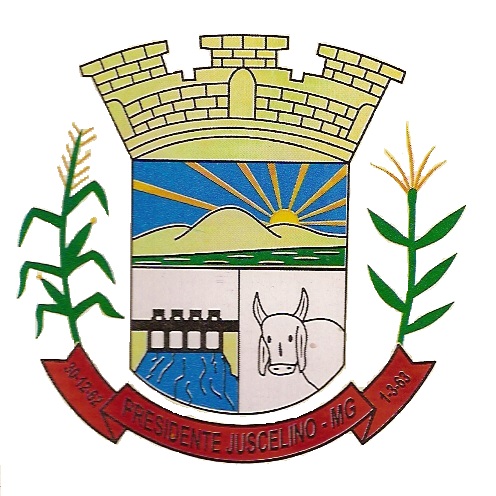   PREFEITURA MUNICIPAL DE PRESIDENTE JUSCELINO                                 ESTADO DE MINAS GERAIS             Rua Dr. Paulo Salvo, N.º 150 – Centro – 39.245-000    CNPJ-17.695.057/0001-55- Email-presidentejuscelino.mg@gmail.comModalidade 1Produção de VídeosProdução de VídeosPROPONENTES HABILITADOSPROPONENTES HABILITADOSPROPONENTES HABILITADOSNome:Situação:Pontuação:José Caldeira de OliveiraHABILITADO35 pontosModalidade 1Produção de VídeosProdução de VídeosCOTAS:  PROPONENTES HABILITADOSCOTAS:  PROPONENTES HABILITADOSCOTAS:  PROPONENTES HABILITADOSNome:Situação:Pontuação:Antônio Rodrigues de SouzaHABILITADO40 pontosRenan dos Santos OliveiraHABILITADO40 pontosModalidade 1Produção de VídeosProdução de VídeosPROPONENTES DESABILITADOSPROPONENTES DESABILITADOSPROPONENTES DESABILITADOSNome:Situação:Pontuação:Judison Rodrigue PintoDESABILITADONão representou recurso.AUSÊNCIA DE DOCUMENTOS:1- Planilha Orçamentária acima do valor estipulado no edital. Aurelio Moreira de AlmeidaDESABILITADOAUSÊNCIA DE DOCUMENTOS:Planilha Orçamentária incorreta 2- Clipping Cultural sem participação do proponente 3- Projeto IncoerenteVera Lucia da Conceição Soares CastroDESABILITADAAUSÊNCIA DE DOCUMENTOS:Anexo VI - Modalidade incompatível com o Edital Nº 004/2023  PREFEITURA MUNICIPAL DE PRESIDENTE JUSCELINO                                 ESTADO DE MINAS GERAIS             Rua Dr. Paulo Salvo, N.º 150 – Centro – 39.245-000    CNPJ-17.695.057/0001-55- Email-presidentejuscelino.mg@gmail.comCONFORME O EDITAL DE CHAMAMENTO PÚBLICO Nº: 005/2023 RECURSO DE HABILITAÇÃO – 2ª FASEPREMIAÇÃO PARA RECONHECIMENTO DA TRAJETÓRIA CULTURAL DAS MESTRAS E MESTRES DA CULTURA DE PRESIDENTE JUSCELINO, POR MEIO DA SECRETARIA MUNICIPAL DE CULTURA, ESPORTE E LAZER, TORNA PÚBLICO A DIVULGAÇÃO DE AVALIAÇÃO DO EDITAL CONFORME O EDITAL DE CHAMAMENTO PÚBLICO Nº: 005/2023 RECURSO DE HABILITAÇÃO – 2ª FASEPREMIAÇÃO PARA RECONHECIMENTO DA TRAJETÓRIA CULTURAL DAS MESTRAS E MESTRES DA CULTURA DE PRESIDENTE JUSCELINO, POR MEIO DA SECRETARIA MUNICIPAL DE CULTURA, ESPORTE E LAZER, TORNA PÚBLICO A DIVULGAÇÃO DE AVALIAÇÃO DO EDITAL CONFORME O EDITAL DE CHAMAMENTO PÚBLICO Nº: 005/2023 RECURSO DE HABILITAÇÃO – 2ª FASEPREMIAÇÃO PARA RECONHECIMENTO DA TRAJETÓRIA CULTURAL DAS MESTRAS E MESTRES DA CULTURA DE PRESIDENTE JUSCELINO, POR MEIO DA SECRETARIA MUNICIPAL DE CULTURA, ESPORTE E LAZER, TORNA PÚBLICO A DIVULGAÇÃO DE AVALIAÇÃO DO EDITAL Modalidade 1M4- MESTRAS E MESTRES DA CULTURAM4- MESTRAS E MESTRES DA CULTURAPROPONENTES HABILITADOSPROPONENTES HABILITADOSPROPONENTES HABILITADOSNome:Situação:Pontuação:Vera Lúcia da Conceição Soares CastroHABILITADA40 pontosTatiane Lopes Cardozo de MouraHABILITADA31 pontosDouglas Pereira SantosHABILITADOpontosMessias Vandeci Lopes FerreiraHABILITADO26 pontosModalidade 1M4- MESTRAS E MESTRES DA CULTURAM4- MESTRAS E MESTRES DA CULTURAPROPONENTES DESABILITADOSPROPONENTES DESABILITADOSPROPONENTES DESABILITADOSNome:Situação:Motivo:Aurelio Moreira de AlmeidaDESABILITADONão apresentou recurso satisfatórioAUSÊNCIA DE DOCUMENTOS:Cópia do RG;Clipping Cultural sem participação do proponente.José Geraldo VieiraDESABILITADONão apresentou recursoAUSÊNCIA DE DOCUMENTOS:Anexo III;Anexo VIII;Tatiane Peres FernandesDESABILITADANão apresentou recurso satisfatórioAUSÊNCIA DE DOCUMENTOS:ANEXO V